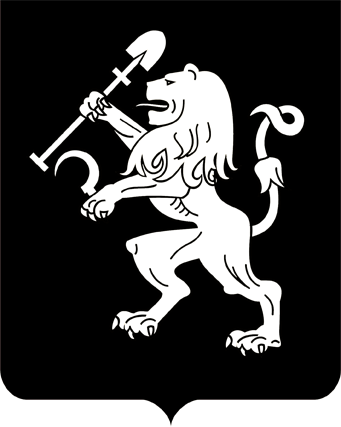 АДМИНИСТРАЦИЯ ГОРОДА КРАСНОЯРСКАПОСТАНОВЛЕНИЕО внесении изменений в постановление администрации города от 14.01.2013 № 10В соответствии со ст. 19 Федерального закона от 12.06.2002                 № 67-ФЗ «Об основных гарантиях избирательных прав и права на участие в референдуме граждан Российской Федерации», руководствуясь ст. 41, 58, 59 Устава города Красноярска,ПОСТАНОВЛЯЮ:1. Внести в приложение к постановлению администрации города от  14.01.2013 № 10 «Об образовании избирательных участков, участков референдума» следующие изменения:1) место нахождения участковой избирательной комиссии избирательного участка № 386 изложить в следующей редакции:«МБОУ Основная общеобразовательная школа № 26», ул. Ключевская, 99. Телефон: 261-31-10»;2) строку «ул. К. Маркса» в избирательном участке № 477 изложить в следующей редакции:«ул. К. Маркса, 21, 6, 8а, 22–36, 34а»;3) строку «ул. К. Маркса» в избирательном участке № 481 изложить в следующей редакции:«ул. К. Маркса, 49, 51, 75, 93, 56–62, 56а, 60а»;4) строку «ул. Березина» в избирательном участке № 496 изложить в следующей редакции:«ул. Березина, 11–41, 21а, 23а, 37а, 80а, 80д, 80ж, 80и, 80л, 82, 86»;5) место нахождения участковой избирательной комиссии избирательного участка № 503 изложить в следующей редакции:«офис ТСЖ «Покровград», ул. Линейная, 90, пом. 150»;строку «ул. Линейная» изложить в следующей редакции:«ул. Линейная, 76, 78, 84–90, 97, 99, 115, 143, 149»;строку «ул. Мужества» изложить в следующей редакции:«ул. Мужества, 21, 23»;6) в избирательном участке № 2298:строку «ул. Дмитрия Мартынова» изложить в следующей редакции:«ул. Дмитрия Мартынова, 21, 25–39»;строку  «ул. Любы Шевцовой» изложить в следующей редакции:«ул. Любы Шевцовой, 80–84, 88».2. Настоящее постановление опубликовать в газете «Городские новости» и разместить на официальном сайте администрации города.Глава города                                                                          Э.Ш. Акбулатов28.06.2013№ 305